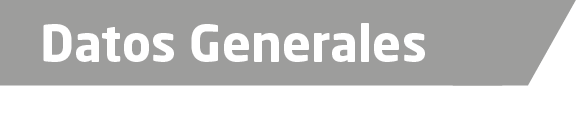 Nombre Genaro Hernández MendozaGrado de Escolaridad Maestro en DerechoCédula Profesional (Licenciatura) 4281930Cédula profesional (Maestría) En trámiteTeléfono de Oficina 228-8-41-02-70. Ext. 3217Correo Electrónico gehm16@hotmail.comDatos GeneralesFormación Académica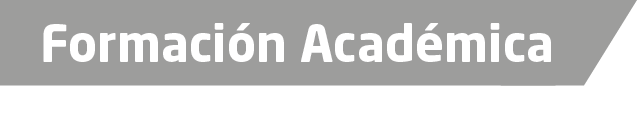 1998-2002Universidad Veracruzana Estudios de Licenciatura en Derecho.2012-2014Maestría en Justicia Penal con especialidad en Sistema Penal Acusatorio en el Colegio de Derecho y Juicios Orales, incorporada a la Universidad Popular Autónoma de Veracruz, con sede en la Ciudad de Córdoba, Veracruz.2014Especialidad en Derecho Penal por parte de la Universidad de Salamanca, España.Trayectoria Profesional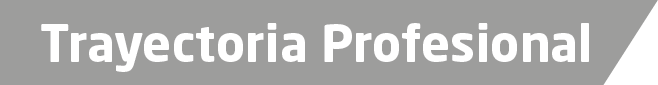 2017 a la Fecha.Fiscal Adscrito a la Fiscalía de Investigaciones Ministeriales de la Fiscalía General del Estado.Catedrático en la Universidad Centro de Estudios Profesionales del Golfo en el Programa Académico de Posgrado en Maestría en Educación en el Área Metodológica para la Docencia, con sede en la Ciudad de Córdoba, Veracruz.2015-2016.Fiscal Auxiliar del Fiscal Regional de Tantoyuca, Veracruz.2014-2015.Agente del Ministerio Público Auxiliar del Subprocurador Regional de Justicia de la Zona Norte-Tantoyuca2014.Agente del Ministerio Público Adscrito a los Juzgados Mixto de Primera Instancia del Distrito Judicial de Tantoyuca, Veracruz.2011-2014.Agente del Ministerio Público Adscrito a los Juzgados 1° y 2° de Primera Instancia del Distrito Judicial de Córdoba, Veracruz.2008-2010.Regidor Tercero del H. Ayuntamiento Constitucional de Amatlán de los Reyes, Veracruz.2005-2007.Apoderado Legal y Asesor Jurídico de los H. Ayuntamientos Constitucionales de Ozuluama y Naranjos Veracruz.2004 a la FechaCatedrático en la Escuela Secundaria “Oficial A” con la cátedra de Formación Cívica y Ética, ubicada en la Ciudad de Córdoba, Veracruz.2002-2007Titular y Abogado Postulante en Despacho Jurídico en la Ciudad de Xalapa de Enríquez, Veracruz.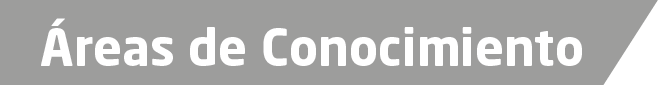 Derecho ConstitucionalDerecho AdministrativoDerecho CivilDerecho PenalDerecho Laboral